ЖАЛОБАо нарушении прав работникаЯ, Ф.И.О. в период с ___ ___________ 20__ года по ___ ___________ 20__ года ( либо по настоящее время ), работал указать должность в ООО ____________ (ИНН/КПП: ____________/____________) ОГРН: ____________, расчетный счет ____________, БИК ____________, юридический / фактический адрес: индекс. Санкт-Петербург, ул. ______________, дом ______. За весь период моей трудовой деятельности руководством ООО ____________ постоянно грубо нарушались мои трудовые права, гарантии и интересы.Эти нарушения выражаются в нижеследующем:1. Я не получал заработную плату с ___ ___________ 20__ года по настоящее время, что является грубым нарушением ТК РФ. Я обратился к руководству с просьбой выдать мне зарплату за отработанные месяцы. Однако бухгалтер и сам директор сказали мне, что я должен написать заявление об увольнении по собственному желанию и только в этом случае я, вероятно, получу свои деньги. На меня стали оказывать психологическое давление, вынуждают написать заявление об увольнении по собственному желанию. Данный факт подтверждается аудиозаписью на CD диске, приложенном к заявлению. В личной беседе бухгалтер организации не скрывает, что организация действует незаконно, но она сама боится быть уволенной и поэтому строго исполняет распоряжения директора о невыплате заработной платы, поскольку у фирмы нет денег.___ ___________ 20__ года мною было подано руководству организации уведомление о том, что я приостанавливаю работу с 9 часов 00 минут ___ ___________ 20__ года до выплаты мне заработной платы на основании статьи 142 ТК РФ. Данное заявление директор проигнорировал.___ ___________ 20__ года меня вызвали на предприятие якобы для того, чтобы я получил зарплату, однако мне было вручено уведомление о сокращении численности сотрудников. При этом в выходном пособии было отказано. Выплата выходных пособий в связи с сокращением численности или штата работников организации (ч.2 ст.81 ТК РФ) регламентируется ст.178 ТК РФ. При расторжении трудового договора в связи с сокращением численности или штата увольняемому работнику выплачивается выходное пособие в размере среднего месячного заработка, а также за ним сохраняется средний месячный заработок, на период трудоустройства, но не свыше 2 месяцев со дня увольнения (с зачетом выходного пособия).Зарплата так мне и не была выплачена за весь период!Все документы, подтверждающие трудовые отношения: трудовая книжка, трудовой договор хранятся в ООО ____________, что является прямым нарушением норм трудового законодательства РФ. Поскольку моя трудовая книжка находится в ООО ____________ я не могу устроиться на другую работу.В соответствии со ст.84.1 ТК РФ в день прекращения трудовых отношений работодатель обязан выдать работнику трудовую книжку. В нарушение требований вышеуказанной статьи трудовую книжку мне не выдали. Невыдача работнику трудовой книжки при увольнении является одним из случаев незаконного лишения работника возможности трудиться. В случае невыдачи работнику трудовой книжки и отсутствия уведомления о её направления на адрес уволенного работника, работодатель, в соответствии с абз.4 ч.1 ст.234 Трудового кодекса РФ, обязан возместить работнику не дополученный им заработок, за задержку выдачи работнику трудовой книжки.Таким образом, ООО ____________ (в лице своих должностных лиц) нарушена статья 84.1 Трудового кодекса РФ, а также ущемлены мои трудовые права и интересы.2. В соответствии со ст.37 Конституции РФ работник имеет право на вознаграждение за труд без какой бы то ни было дискриминации. В соответствии со ст.136 Трудового кодекса РФ заработная плата выплачивается не реже чем каждые полмесяца в день, установленный правилами внутреннего трудового распорядка, коллективным договором, трудовым договором. В соответствии со ст.84.1 ТК РФ в день прекращения трудовых отношений работодатель обязан произвести с работником расчет.В нарушение вышеуказанных статей ООО ____________ систематически задерживало и постоянно не доплачивало мне зарплату (платило не всю зарплату, а только ее часть), постоянно были задержки. В итоге за период с ___ ___________ 20__ года по настоящее время я вообще не получил заработной платы. У работодателя образовалась задолженность по зарплате в размере указать полную сумму задолженности рублей. При сокращении расчет со мной произведен не был.Таким образом, ООО ____________ (в лице своих должностных лиц) нарушена статья 37 Конституции РФ, статьи 84.1 и 136 Трудового кодекса РФ, а также ущемлено мое право на получение заработка, гарантированное Конституцией.3. В соответствии со ст.67 ТК РФ трудовой договор заключается в письменной форме, составляется в двух экземплярах, каждый из которых подписывается сторонами. Один экземпляр трудового договора передается работнику, другой хранится у работодателя. Получение работником экземпляра трудового договора должно подтверждаться подписью работника на экземпляре трудового договора, хранящемся у работодателя.В нарушение вышеуказанной статьи мне не выдали мой экземпляр трудового договора и поэтому я испытываю затруднения для обращения в суд с иском о взыскании заработной платы, а также о взыскании компенсации за иные нарушения заключенного со мной трудового договора. Таким образом, ООО ____________ (в лице своих должностных лиц) нарушена статья 67 Трудового кодекса РФ, а также ущемлены мои трудовые права и интересы.Выше указаны только наиболее существенные нарушения. В отношении других работников дело обстоит также. В связи с этим обстоятельством проварка деятельности ООО ____________ государственной инспекцией труда особенно актуальна.Полагаю, что вышеуказанные действия должностных лиц ООО ____________ подпадают под статью 5.27 Кодекса РФ об административных правонарушениях.Я обращаюсь к Вам за помощью, так как в соответствии с действующим законодательством Государственные инспекции труда ведут прием граждан, рассматривают заявления, жалобы и иные обращения граждан о нарушениях их трудовых прав. Осуществляют государственный надзор и контроль, за соблюдением законодательства о труде. Рассматривают дела об административных правонарушениях. Осуществляют проверки и расследование причин нарушений законодательства о труде и охране труда. Предъявляют работодателям обязательные для исполнения предписания об устранении нарушений законодательства о труде и охране труда, о восстановлении нарушенных прав граждан с предложениями о привлечении виновных в этих нарушениях к дисциплинарной ответственности или отстранении их в установленном порядке от должности. Привлекают к административной ответственности лиц, виновных в нарушении законодательства РФ о труде и охране труда.На основании изложенного и в соответствии со ст. 84.1, 67, 136, 234 ТК РФ, 5.27, 23.12 КоАП РФ, ст. 37 Конституции РФ,ПРОШУ:1. Провести проверку по настоящей жалобе и при обнаружении нарушений законодательства РФ в деятельности ООО ___________ или должностных лиц этой организации - привлечь виновных лиц к административной ответственности2. Обязать ООО ___________ восстановить нарушенное право путем возвращения мне трудовой книжки3. Обязать ООО ___________ оплатить мне заработную плату за период с ___ ___________ 20__ года по ___ ___________ 20__ года в размере ________ рублей4. Обязать ООО ___________ возместить мне неполученный заработок за период с ___ ___________ 20__ года по ___ ___________ 20__ года в размере ________ рублей за незаконное лишение права трудится в связи с невыдачей трудовой книжки5. Обязать ООО ___________ выплатить мне выходное пособие в связи с сокращением в размере ________ рублей.6. Сообщить мне о результатах рассмотрения настоящей жалобы и результатах проведенной проверки.ВНИМАНИЕ! Бесплатно скачивая документы с сайта Суд.Гуру, Вы дополнительно получаете возможность на  бесплатную юридическую консультацию!  Всего 3 минуты вашего времени:Достаточно набрать в браузере http://sud.guru/, задать свой вопрос в окошке на страницах сайта и наш специалист сам перезвонит вам и предложит законное решение проблемы!Странно... А почему бесплатно? Все просто:Чем качественней и чаще мы отвечаем на вопросы, тем больше у нас рекламодателей. Грубо говоря, наши рекламодатели платят нам за то, что мы помогаем вам! Пробуйте и рассказывайте другим!
*** P.S. Перед печатью документа данный текст можно удалить..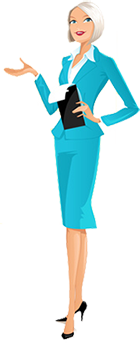 